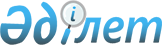 "2016 жылға арналған республикалық бюджеттің көрсеткіштерін түзету және "2016 - 2018 жылдарға арналған республикалық бюджет туралы" Қазақстан Республикасының Заңын іске асыру туралы" Қазақстан Республикасы Үкіметінің 2015 жылғы 8 желтоқсандағы № 972 қаулысына өзгерістер енгізу туралыҚазақстан Республикасы Үкіметінің 2016 жылғы 25 шілдедегі № 438 қаулысы

      2008 жылғы 4 желтоқсандағы Қазақстан Республикасы Бюджет кодексінің 111-тармағына сәйкес және Қазақстан Республикасы Президентінің «Қазақстан Республикасының мемлекеттік басқару жүйесін одан әрі жетілдіру жөніндегі шаралар туралы» 2016 жылғы 6 мамырдағы № 253 және «Орталық коммуникациялар қызметі» республикалық мемлекеттік мекемесінің кейбір мәселелері» туралы 2016 жылғы 1 маусымдағы № 272 жарлықтарын іске асыру мақсатында Қазақстан Республикасының Үкіметі ҚАУЛЫ ЕТЕДІ:



      1. Осы қаулыға қосымшаға сәйкес 2016 жылға арналған республикалық бюджеттің көрсеткіштерін түзету жүзеге асырылсын.



      2. «2016 – 2018 жылдарға арналған республикалық бюджет туралы» Қазақстан Республикасының Заңын іске асыру туралы» Қазақстан Республикасы Үкіметінің 2015 жылғы 8 желтоқсандағы № 972 қаулысына мынадай өзгерістер енгізілсін: 



      көрсетілген қаулымен бекітілген басым республикалық бюджеттік инвестициялар тізбесінде:



      «II. Заңды тұлғалардың жарғылық капиталында мемлекеттің қатысуы арқылы жоспарланатын бюджеттік инвестициялар» деген бөлімде:



      «Көлiк және коммуникация» 12-функционалдық тобы мынадай редакцияда жазылсын:

      «»;

      көрсетілген қаулымен бекітілген 2016 жылға арналған мемлекеттік тапсырмалардың тізбесінде реттік нөмірлері 51-60-жолдар мынадай редакцияда жазылсын:

      «».

      3. Қазақстан Республикасының Қаржы министрлігі Қазақстан Республикасының Ақпарат және коммуникациялар министрлігімен бірлесіп, тиісті қаржы жылына арналған міндеттемелер мен төлемдер бойынша қаржыландырудың жиынтық жоспарына өзгерістер енгізсін.



      4. Осы қаулы қол қойылған күнінен бастап қолданысқа енгізіледі.      Қазақстан Республикасының

      Премьер-Министрі                                     К.Мәсімов

Қазақстан Республикасы 

Үкіметінің       

2016 жылғы 25 шілдедегі 

№ 438 қаулысына     

қосымша          

2016 жылға арналған республикалық бюджеттің көрсеткіштерін түзетумың теңге 
					© 2012. Қазақстан Республикасы Әділет министрлігінің «Қазақстан Республикасының Заңнама және құқықтық ақпарат институты» ШЖҚ РМК
				12Көлiк және коммуникация11 707 34416 283 1227 717 560242Қазақстан Республикасы Инвестициялар және даму министрлігі2 410 2726 208 3911 398 597043Нысаналы ғарыш жүйелерін, технологияларды құру және оларды пайдалану, сондай-ақ Құрастырма-сынақ кешенін салу үшін «Қазақстан Ғарыш Сапары» ұлттық компаниясы» АҚ жарғылық капиталын ұлғайту2 410 2726 208 3911 398 597245Қазақстан Республикасы Ақпарат және коммуникациялар министрлігі9 297 07210 074 7316 318 963004Цифрлық телерадиохабарды енгізу және дамыту үшін «Зерде» ұлттық инфокоммуникациялық холдингі» АҚ жарғылық капиталын ұлғайту9 297 07210 074 7316 318 96351Интернет желісінде мемлекеттік ақпараттық саясатты жүргізуЕлдің әлеуметтік-экономикалық және қоғамдық-саяси өмірін жариялау. Қазақ тілді БАҚ-ты Интернетте насихаттау, отандық интернет БАҚ-ты дамыту. Мемлекеттік тілді дамыту. Қазақстан Республикасы Премьер-Министрі мен Үкіметінің қызметін Интернетте жариялау. Қазақстанның мультимедиалық контентін жинақтау. Білім беруді, мәдени деңгейді, патриотизмді арттыру. Кітаптардың электрондық базасын құру, қазақ әдебиетін алға жылжыту. Елдің тарихи-мәдени мұрасын зерттеу және сақтау, тарихи-мәдени дәстүрлерді жаңғырту, «Қазақстан-2050» Стратегиясының іске асырылу барысын жариялау».Қазақстан Республикасы Ақпарат және коммуника циялар министрлігі«Қазкон тент» АҚ003 «Мемлекет тік ақпараттық саясатты жүргізу»201638752«Хабар» агенттігі» АҚ арқылы мемлекеттік ақпараттық саясатты жүргізу«Хабар», «KazakhTV», «24KZ», сондай-ақ «Білім және Мәдениет» арналары арқылы мемлекеттік ақпараттық саясатты жүргізу жөнінде көрсетілетін қызметтерҚазақстан Республикасы Ақпарат және коммуника циялар министрлігі«Хабар агенттігі» АҚ003 «Мемлекет тік ақпараттық саясатты жүргізу»1352516453«Қазақстан» РТРК» АҚ арқылы мемлекеттік ақпараттық саясатты жүргізу«Қазақстан», «Балапан», «KazSport», «Первый канал Евразия» телеарналары, облыстық телеарналар, «Қазақ радиосы», «Шалқар», «Астана», «Classic» радиолары арқылы мемлекеттік ақпараттық саясатты жүргізу жөнінде көрсетілетін қызметтерҚазақстан Республикасы Ақпарат және коммуника циялар министрлігі«Қазақстан» республи калық телерадио корпорациясы» АҚ003 «Мемлекет тік ақпараттық саясатты жүргізу»1820993754«Мир» мемлекетара лық телерадио компаниясының Қазақстан Республикасындағы Ұлттық филиалы арқылы мемлекеттік ақпараттық саясатты жүргізу«Мир», «Мир 24» телеарналары арқылы мемлекеттік ақпараттық саясатты жүргізу жөнінде көрсетілетін қызметтерҚазақстан Республикасы Ақпарат және коммуника циялар министр лігі«Мир» мемлекета ралық телерадио компания сының Қазақстан Республикасындағы Ұлттық филиалы003 «Мемлекет тік ақпараттық саясатты жүргізу»30708655«Қазтелерадио» АҚ арқылы транспондер лерді жалға алу және мемлекеттік және мемлекеттік емес телерадио арналарды, радиоарна ларды тарату қызметтеріҰлттық жерсеріктік телерадио хабарларын тарату желісі арқылы теле- және радиоарналарды тарату үшін жерсеріктік ресурстарды жалға алу жөнінде көрсетілетін қызметтер, жерсеріктік ресурстарды жалға алу және жерсеріктік телерадио хабарларын тарату желісінің тегін топтамасы құрамындағы мемлекеттік және мемлекеттік емес телерадио арналарды, радиоарналарды тарату жөнінде көрсетілетін қызметтері, Цифрлық эфирлік хабар тарату желісіндегі теле, радиоарналар тарату жөнінде көрсетілетін қызметтер, сондай-ақ цифрлық эфирлік хабар таратуды енгізу бойынша ағымдағы шығындарға төлем жасау, эфирлік хабар таратулардың цифрлық таратқыштар желісіне және эфирлік хабар таратудың аналогты таратқыштар желісіне телерадио арналарды, радиоарналарды тарату үшін «Kazsat-2» жерсерігіне жерсеріктік ресурстарды резервтеу. Мерзiмдi баспасөз басылымдарында, сондай-ақ теле- және радио хабарларын таратудың желісі арқылы мерзiмдi баспасөз басылымдары меншiк иесiнің Интернет-ресурстар желілерінде жарияланатын ақпараттарды тарату жөнінде көрсетілетін қызметтер, Интернет желілерінде мемлекеттік және мемлекеттік емес теле- және радиоарналарды тарату жөнінде көрсетілетін қызметтер.Қазақстан Республи касы Ақпарат және коммуни кациялар министр лігі«Қазтеле радио» АҚ003 «Мемлекет тік ақпараттық саясатты жүргізу»423335056«Жас өркен» ЖШС арқылы мемлекеттік ақпараттық саясатты жүргізу«Ұлан», «Дружные ребята» газеттері, «Ақ желкен», «Балдырған» журналдары арқылы мемлекеттік ақпараттық саясатты жүргізу жөнінде көрсетілетін қызметтерҚазақстан Республикасы Ақпарат және коммуника циялар министрлігі«Жас өркен» ЖШС003 «Мемлекет тік ақпараттық саясатты жүргізу»10256657«Қазақ газеттері» ЖШС арқылы мемлекеттік ақпараттық саясатты жүргізу«Ана тілі», «Экономика», «Ұйғыр айвази» газеттері, «Мысль», «Ақиқат», «Үркер» журналдары арқылы мемлекеттік ақпараттық саясатты жүргізу жөнінде көрсетілетін қызметтерҚазақстан Республикасы Ақпарат және коммуника циялар министрлігі«Қазақ газеттері» ЖШС003 «Мемлекет тік ақпараттық саясатты жүргізу»69581558Бұқаралық ақпарат құралдарына мониторинг жүргізуМемлекеттік ақпараттық саясатты жүргізу мәселелерін ақпараттық-талдамалық және әдістемелік сүйемелдеуҚазақстан Республикасы Ақпарат және коммуника циялар министрлігіҚазақстан Республикасы Ақпарат және коммуникациялар министрлі гінің «Талдау және ақпарат орталығы» ШЖҚ РМК 003 «Мемлекет тік ақпараттық саясатты жүргізу»67006759«Егемен Қазақстан» республикалық газеті» АҚ арқылы мемлекеттік ақпараттық саясатты жүргізу бойынша көрсетілетін қызметтер«Егемен Қазақстан» газеті арқылы мемлекеттік ақпараттық саясатты жүргізу бойынша көрсетілетін қызметтерҚазақстан Республикасы Ақпарат және коммуника циялар министрлігі«Егемен Қазақстан» республи калық газеті» АҚ003 «Мемлекет тік ақпараттық саясатты жүргізу»87753660«Казахстанская правда» республикалық газеті» АҚ арқылы мемлекеттік ақпараттық саясатты жүргізу жөнінде көрсетілетін қызметтер«Казахстанская правда» газеті арқылы мемлекеттік ақпараттық саясатты жүргізу бойынша көрсетілетін қызметтерҚазақстан Республикасы Ақпарат және коммуника циялар министрлігі«Казахстанская правда» республи калық газеті» АҚ003 «Мемлекет тік ақпараттық саясатты жүргізу»721152Функционалдық топФункционалдық топФункционалдық топАтауыӨзгерістер (+,-)ӘкімшіӘкімшіАтауыӨзгерістер (+,-)БағдарламаАтауыӨзгерістер (+,-)II. Шығындар0001Жалпы сипаттағы мемлекеттiк қызметтер- 1 294 401101Қазақстан Республикасы Президентінің Әкімшілігі- 489 046007Орталық коммуникациялар қызметінің жұмысын қамтамасыз ету жөніндегі қызметтер- 489 046242Қазақстан Республикасы Инвестициялар және даму министрлігі-805 355001Стандарттау, метрология, өнеркәсіп, инвестициялар тарту, геология, туристік индустрия, индустриялық саясатты қалыптастыру, инфрақұрылымды және бәсекелестік нарықты, көлік және коммуникацияны, ғарыш қызметін үйлестіру және бақылау саласында мемлекеттік саясатты қалыптастыру және іске асыру-805 355008Мәдениет, спорт, туризм және ақпараттық кеңістiк0242Қазақстан Республикасы Инвестициялар және даму министрлігі-41 417 629087Мемлекеттік ақпараттық саясатты жүргізу -41 417 629245Қазақстан Республикасы Ақпарат және коммуникациялар министрлігі41 417 629003Мемлекеттік ақпараттық саясатты жүргізу41 417 62912Көлік және коммуникация1 294 401242Қазақстан Республикасы инвестициялар және даму министрлігі-65 226 855099«Электрондық үкіметті», инфокоммуникациялық инфрақұрылымды және ақпараттық қауіпсіздікті дамыту-55 929 783200Цифрлық телерадиохабарын дамыту және енгізу үшін «Зерде» ұлттық инфокоммуникациялық холдингі» АҚ жарғылық капиталын ұлғайту-9 297 072245Қазақстан Республикасы Ақпарат және коммуникациялар министрлігі1 294 401001Байланыс, ақпараттандыру және ақпарат саласында мемлекеттік саясатты қалыптастыру және іске асыру1 294 401002«Электрондық үкіметті», инфокоммуникациялық инфрақұрылымды және ақпараттық қауіпсіздікті дамыту55 929 783004Цифрлық телерадиохабарды енгізу және дамыту үшін «Зерде» ұлттық инфокоммуникациялық холдингі» АҚ жарғылық капиталын ұлғайту9 297 072